Технологическая карта – инструкция по выполнению лабораторной работы Исследование полупроводниковых диодовЦель работы: Снятие и анализ вольтамперных характеристик (ВАХ) германиевого и кремниевого диодов; определение их параметров по характеристикам.Приборы и оборудование: Макет  Источники питания: от 0-1 В; от 0 – 20 В.Диоды: VD1 тип Д220, VD2 тип Д311.Вольтметры РV1 и РV2.Амперметры РА1.Проводники.Схема опыта: Рис.1. Схема исследования полупроводниковых диодов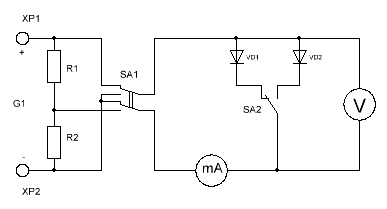 Порядок  деятельности:Зарисовать схему исследования, изображенную на рисунке 1. Выписать из справочника (3) параметры исследуемых диодов VD1 типа Д220 и VD2 типа Д311:  , , , ,  .Включить питание макета.Снять прямые ветви ВАХ диодов. Для этого переключатель S1 поставить в положение «вверх», а S2 в положение 1 (включается VD1). Потенциометром источника питания плавно изменять напряжение по РV1 от 0 до 1 В. Следить за изменением прямого тока по РА1. Предел измерения изменять по мере роста тока от «0,1 мА» до «0,1 А». Затем поставить S2 в положение 2 и снять характеристику для VD2, при этом напряжение изменять от 0 до 0,4 В. Результаты измерений занести в таблицу 1.Снять обратные ветви ВАХ диодов. Для этого изменить полярность напряжения источника питания – поставить S1 в положение «вниз». Поменять полярность включения приборов РV1 и РV2. Поочередно снять обратные ветви ВАХ диодов, изменяя напряжение источника питания по РV1 от 0 до 30 В. Следить за изменением обратного тока по РА1 – предел измерения «0,1 мА». Результаты измерений занести в таблицу 2.По данным таблиц 1 и 2 построить ВАХ диодов в единых координатных осях.По характеристикам определить для каждого диода параметры: Uпр и Iобр при определенных значениях Uпр и Iобр, указанных в справочнике.Составить отчет:Таблица 1 Результаты измерений – Iпр= f(Uпр)Таблица 2 Результаты измерений – Iобр= f(Uобр)Контрольные вопросыЧто такое полупроводниковый диод?Что такое обеднённый слой и за счёт чего он образуется?Что необходимо приложить к диоду чтобы свободные электроны преодолели потенциальный барьер?К какому типу полупроводника подключается «+» и к какому «-» напряжения питания при прямом включении диода?Основное свойство выпрямительных диодов?До какого значения обратного напряжения ток утечки имеет практически постоянное значение?Что такое лавинный и тепловой пробой и чем они опасны для диода?Сравните германиевый и кремниевый диоды, используя их ВАХ, сделайте вывод в каких условиях следует применять тот или другой диод.Перечислите основные параметры выпрямительных диодов?ДиодUпр, В00,10,20,30,40,50,60,70,80,91,0VD1Iпр, мАVD2Iпр, мАДиод Uобр, В048121620VD1Iобр, мАVD2Iобр, мА